ANEXO II – Formulário de cadastro de Evento Extracurricular de Ensino* Coordenador (max. 01): CO; Subcoordenador (max. 01): SUB; Palestrante Interno/Externo: PI/PE; Monitor: MO.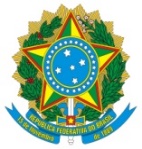 MINISTÉRIO DA EDUCAÇÃOUNIVERSIDADE FEDERAL DO PIAUÍCAMPUS UNIVERSITÁRIO AMÍLCAR FERREIRA SOBRAL ASSESSORIA DE ENSINOBR 343, Km 3,5 Bairro Meladão - Floriano – PI – 64808-605 – Tel: (89)3522-2716. Homepage: ensinocafs.ufpi.br - E-mail: ensinocafs@ufpi.edu.br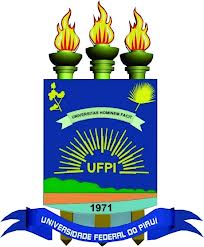 I. DADOS GERAIS DO EVENTOI. DADOS GERAIS DO EVENTOI. DADOS GERAIS DO EVENTOI. DADOS GERAIS DO EVENTOI. DADOS GERAIS DO EVENTOI. DADOS GERAIS DO EVENTOI. DADOS GERAIS DO EVENTOI. DADOS GERAIS DO EVENTOI. DADOS GERAIS DO EVENTOI. DADOS GERAIS DO EVENTOI. DADOS GERAIS DO EVENTOTítulo:Coordenador:SIAPE:SIAPE:Curso:Telefone:E-mail:E-mail:E-mail:Início:Término:Término:Término:C.H. Total:Local:Abrangência:(  ) Administração  (  ) Ciências Biológicas
(  ) Educação do Campo  (  ) Enfermagem  (  ) Pedagogia(  ) Administração  (  ) Ciências Biológicas
(  ) Educação do Campo  (  ) Enfermagem  (  ) Pedagogia(  ) Administração  (  ) Ciências Biológicas
(  ) Educação do Campo  (  ) Enfermagem  (  ) Pedagogia(  ) Administração  (  ) Ciências Biológicas
(  ) Educação do Campo  (  ) Enfermagem  (  ) Pedagogia(  ) Administração  (  ) Ciências Biológicas
(  ) Educação do Campo  (  ) Enfermagem  (  ) Pedagogia(  ) Administração  (  ) Ciências Biológicas
(  ) Educação do Campo  (  ) Enfermagem  (  ) Pedagogia(  ) Administração  (  ) Ciências Biológicas
(  ) Educação do Campo  (  ) Enfermagem  (  ) Pedagogia(  ) Administração  (  ) Ciências Biológicas
(  ) Educação do Campo  (  ) Enfermagem  (  ) Pedagogia(  ) Administração  (  ) Ciências Biológicas
(  ) Educação do Campo  (  ) Enfermagem  (  ) Pedagogia(  ) Administração  (  ) Ciências Biológicas
(  ) Educação do Campo  (  ) Enfermagem  (  ) PedagogiaÁrea do Conhecimento:Área do Conhecimento:Área do Conhecimento:Área do Conhecimento:Área do Conhecimento:Área do Conhecimento:Área do Conhecimento:Área do Conhecimento:Área do Conhecimento:Área do Conhecimento:Área do Conhecimento:(  ) Ciências Exatas e da Terra  (  ) Ciências Exatas e da Terra  (  ) Ciências Biológicas    (  ) Ciências Biológicas    (  ) Ciências Biológicas    (  ) Ciências Biológicas    (  ) Engenharia/Tecnologia(  ) Engenharia/Tecnologia(  ) Engenharia/Tecnologia(  ) Engenharia/Tecnologia(  ) Engenharia/Tecnologia(  ) Ciências da Saúde                (  ) Ciências da Saúde                (  ) Ciências Agrárias        (  ) Ciências Agrárias        (  ) Ciências Agrárias        (  ) Ciências Agrárias        (  ) Ciências Sociais Aplicadas(  ) Ciências Sociais Aplicadas(  ) Ciências Sociais Aplicadas(  ) Ciências Sociais Aplicadas(  ) Ciências Sociais Aplicadas(  ) Ciências Humanas               (  ) Ciências Humanas               (  ) Linguística, Letras e Artes(  ) Linguística, Letras e Artes(  ) Linguística, Letras e Artes(  ) Linguística, Letras e ArtesEstimativa de participantes:Docentes:Docentes:Téc. Adm.:Téc. Adm.:Téc. Adm.:Téc. Adm.:Estimativa de participantes:Monitores:Monitores:Nº de vagas:Nº de vagas:Nº de vagas:Nº de vagas:II. PARTICIPANTESII. PARTICIPANTESII. PARTICIPANTESII. PARTICIPANTESII. PARTICIPANTESNºNome CompletoCPFFunção *C.H. Semanal01020304III. EVENTO1. Objetivos2. Justificativa3. ProgramaçãoIV. ASSINATURASIV. ASSINATURASIV. ASSINATURASFloriano, ___/___/_____Proponente do ProjetoFloriano, ___/___/_____Coordenador do CursoFloriano, ___/___/_____Assessor de Ensino